SL 1 –Functions NON CALCULATOR Exam Practice	Name____________________________Foundational:ONE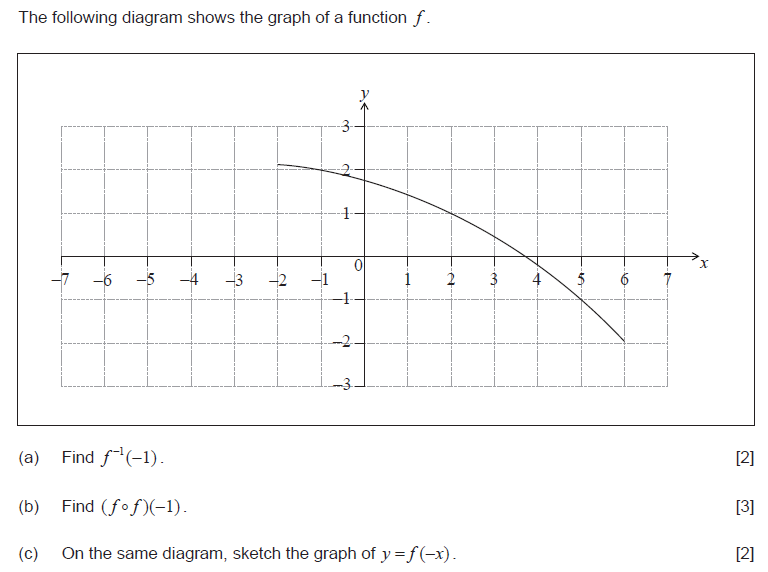 TWO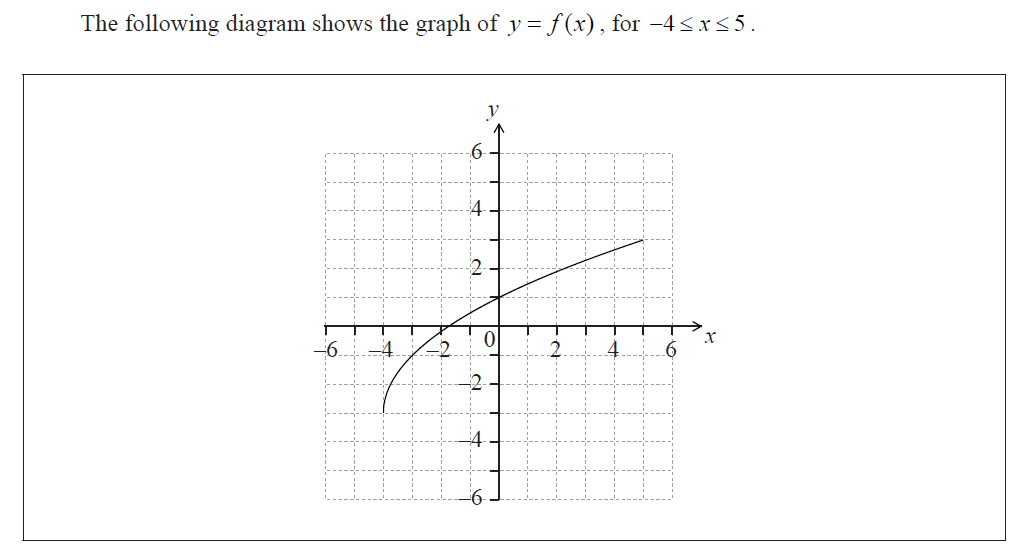 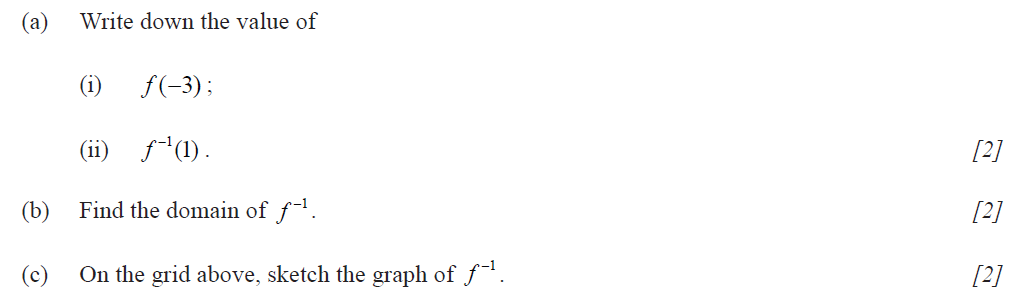 Foundational NON CALCULATOR Continued: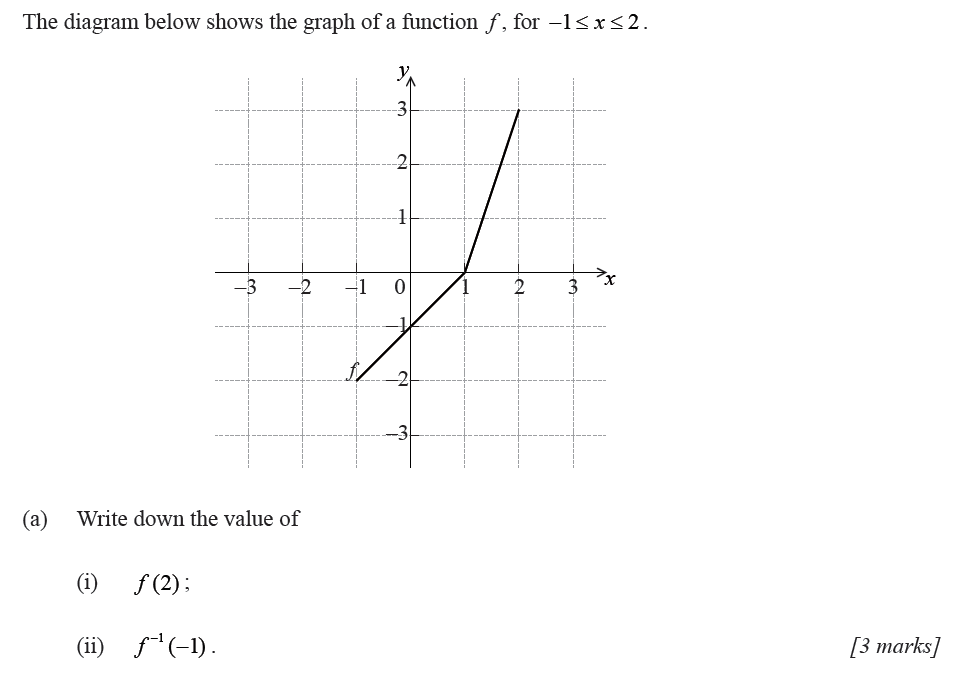 THREE: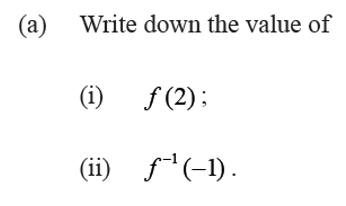 FOUR: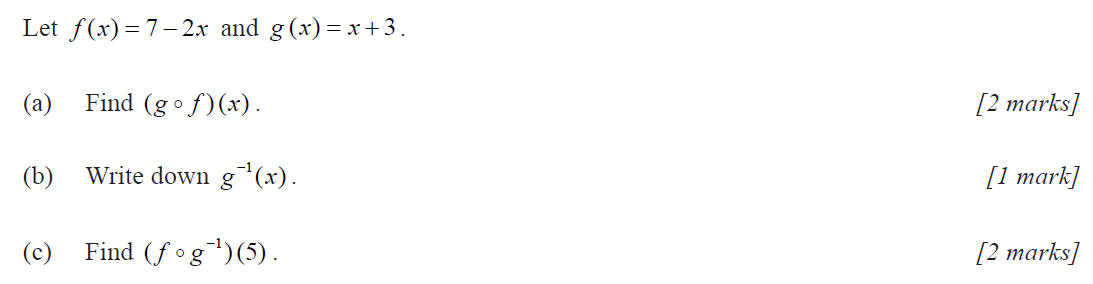 FIVE:FIVE: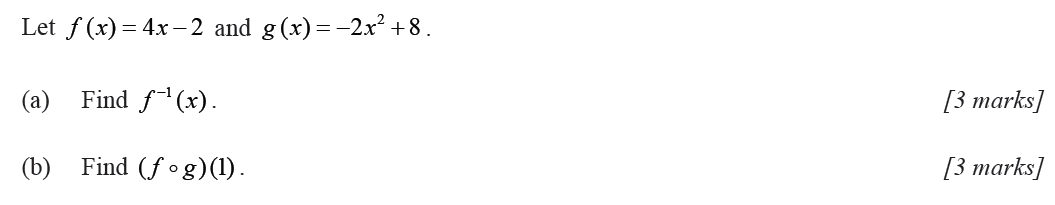 SIX: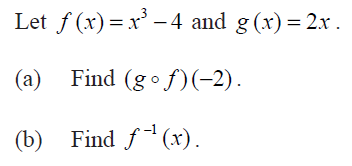 SEVEN: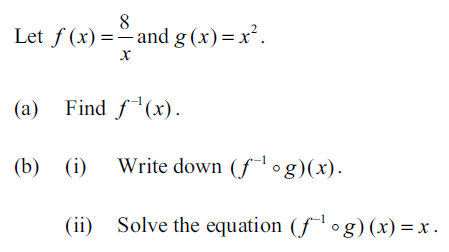 Moderate NON CALCULATOR:EIGHT: 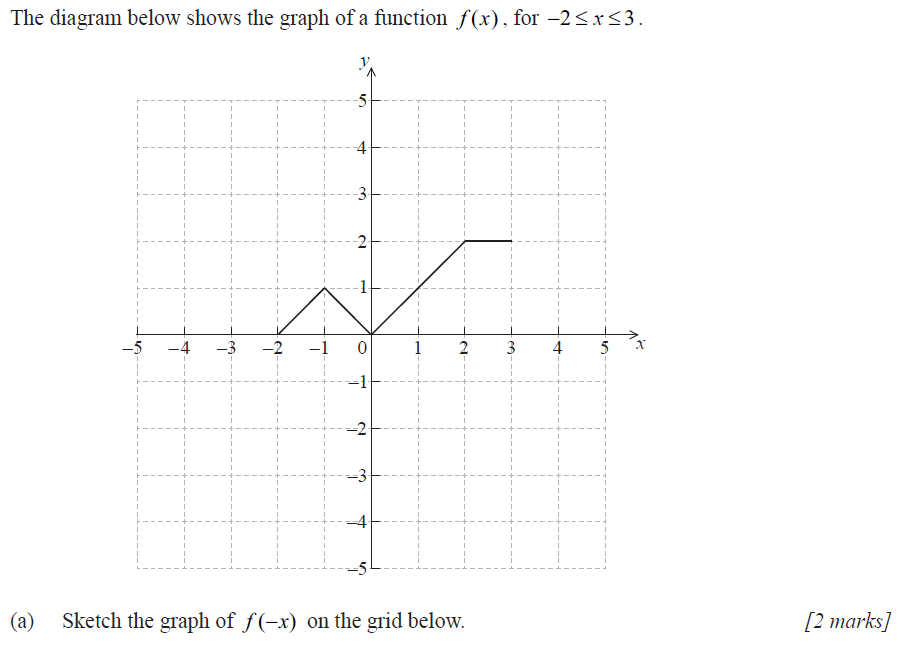 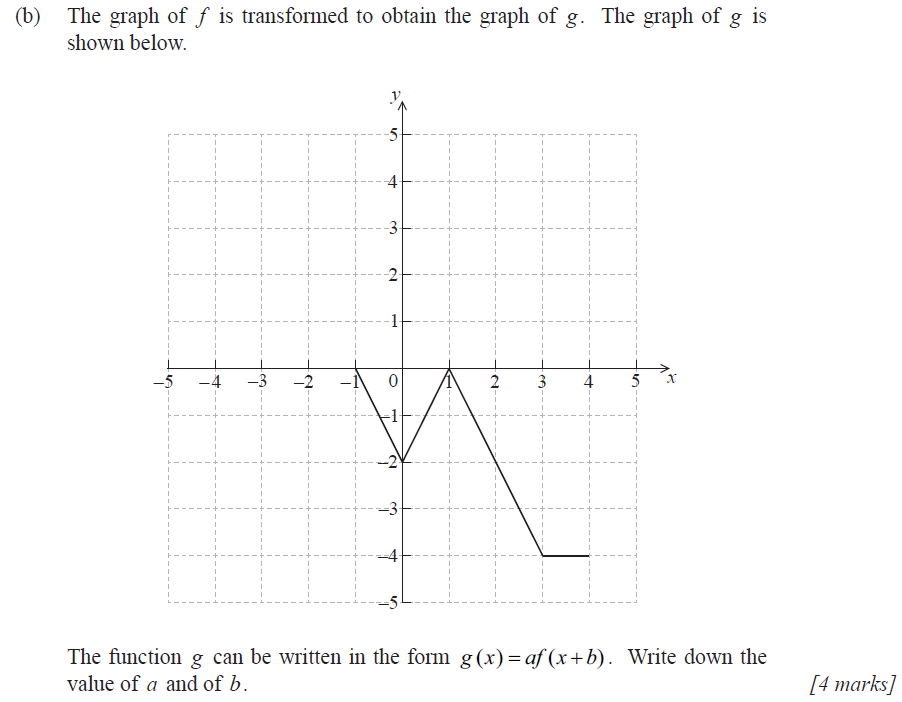 NINE: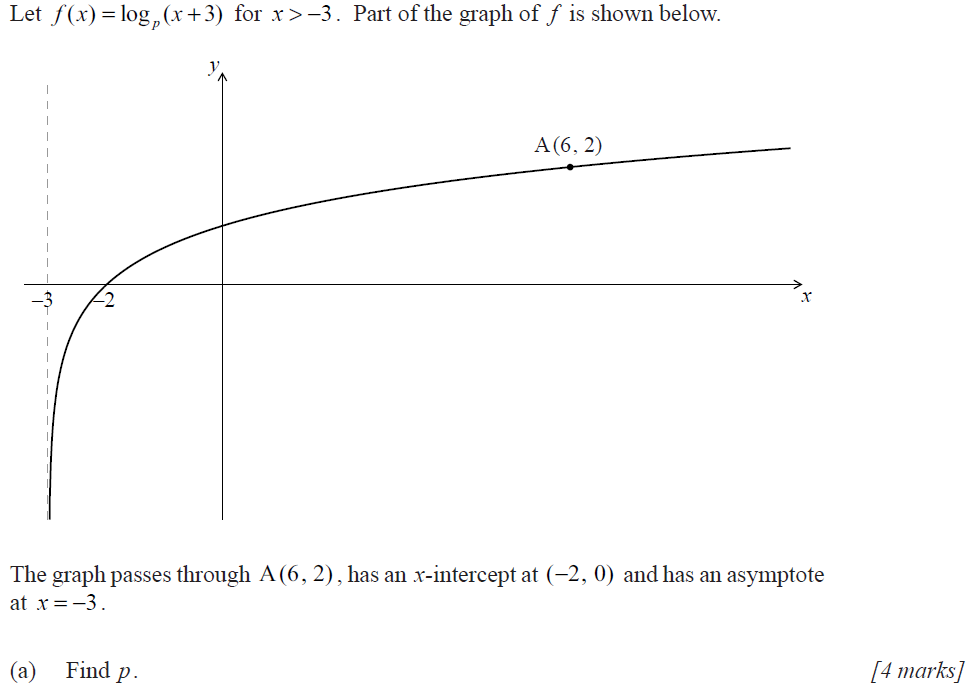 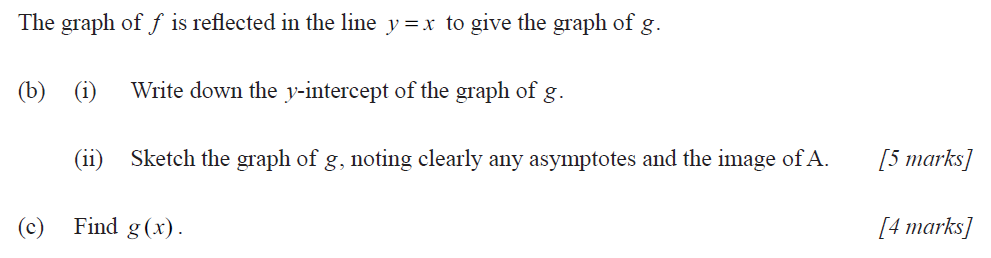 Moderate NON CALCULATOR continued:TEN: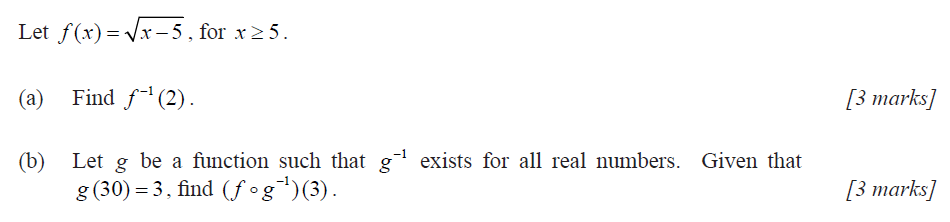 ELEVEN: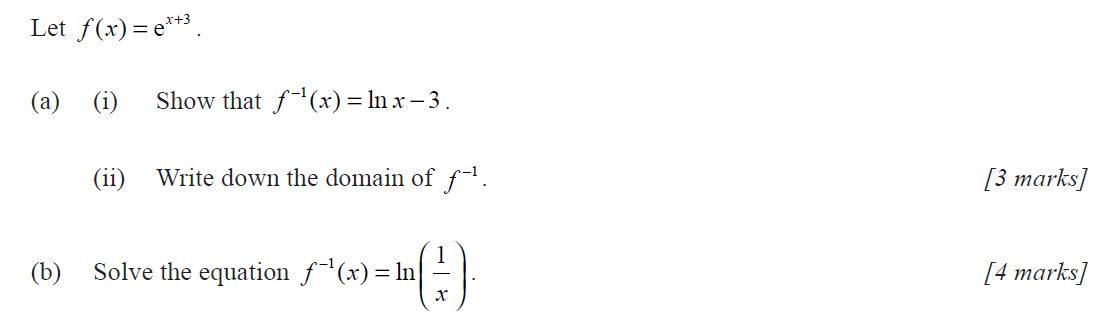 TWELVE: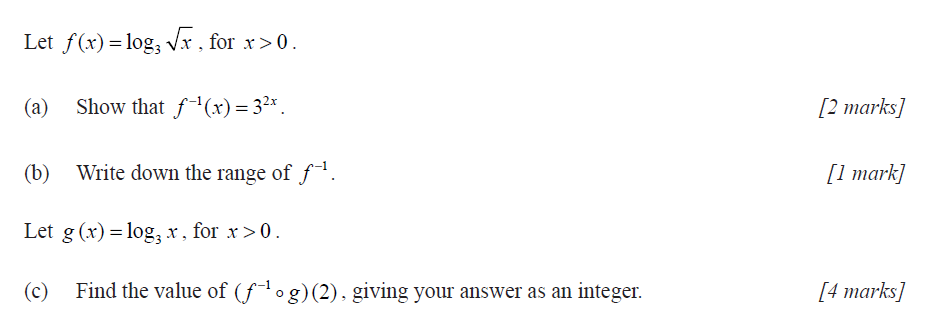 THIRTEEN: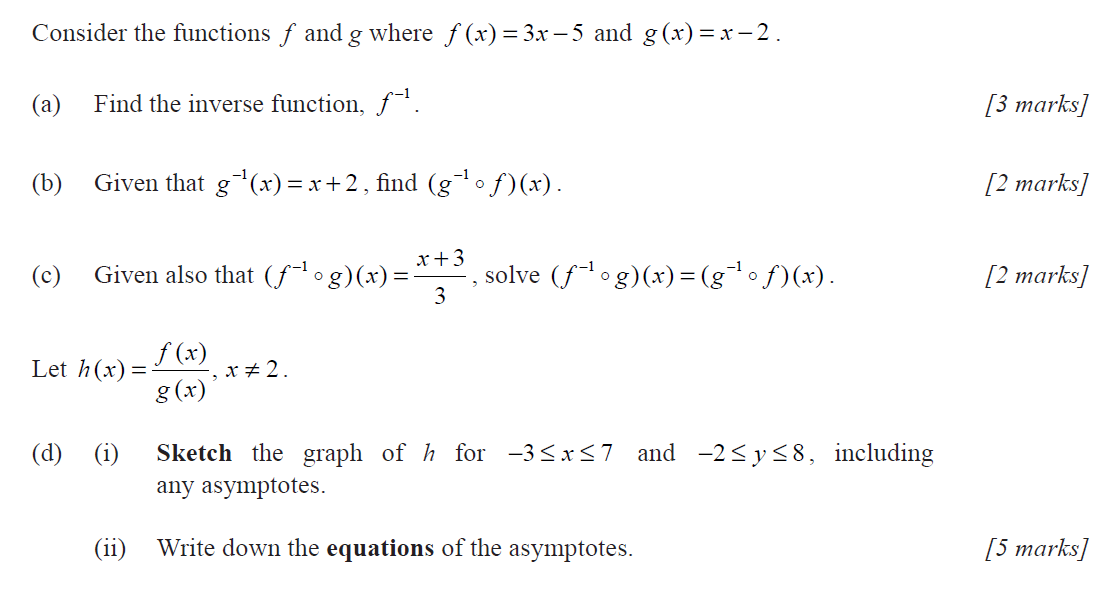 